STRUCTURAL SHAPES EXAMPLESBEAMS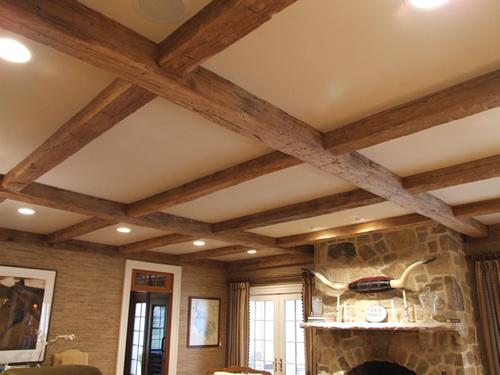 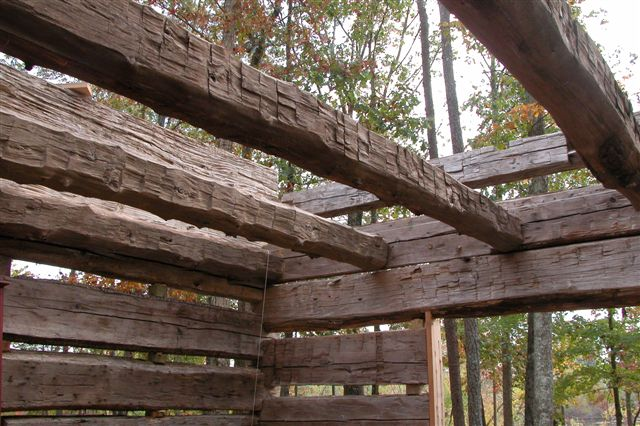 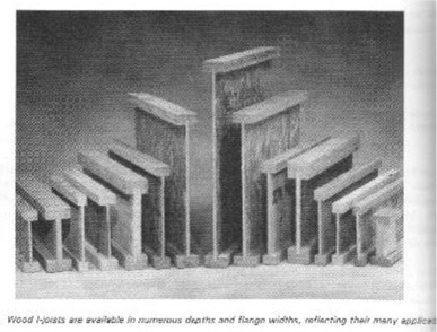 BOX FRAME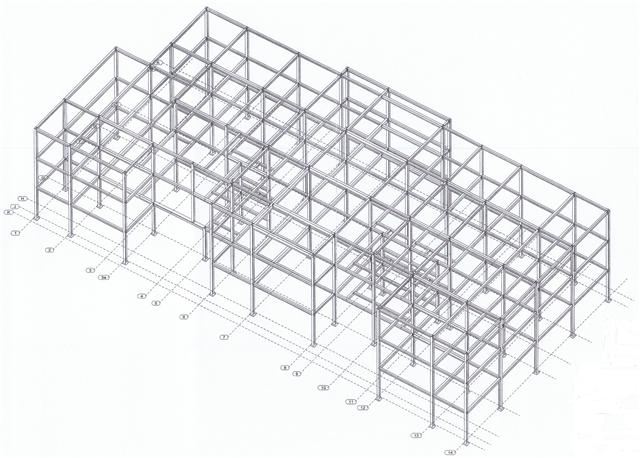 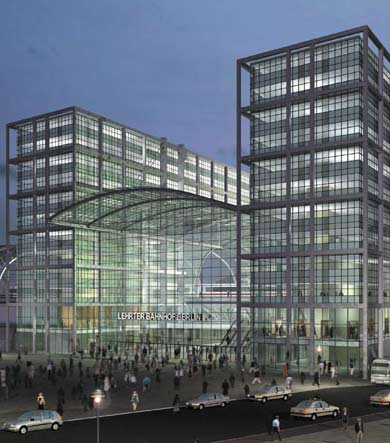 TRUSSED STRUCTURES (TRIANGLES)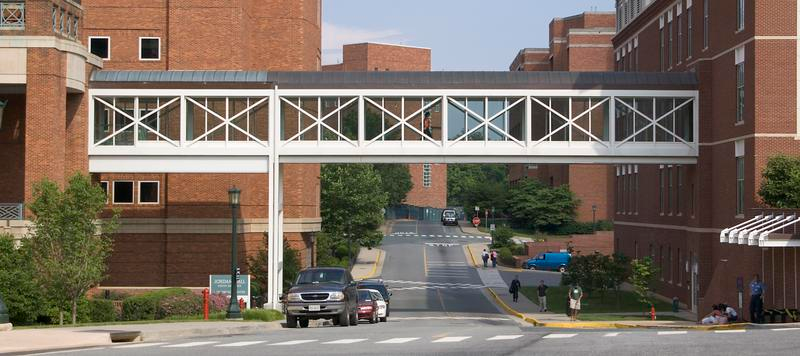 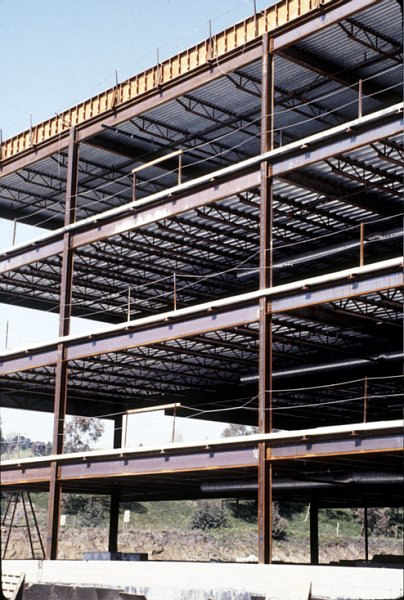 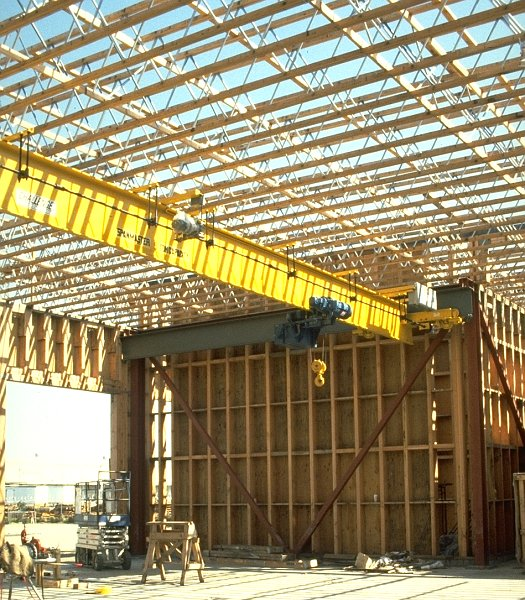 TRIANGLES 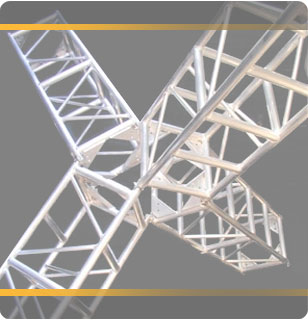 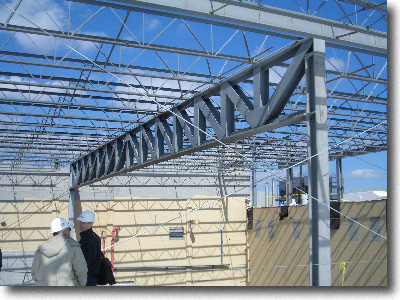 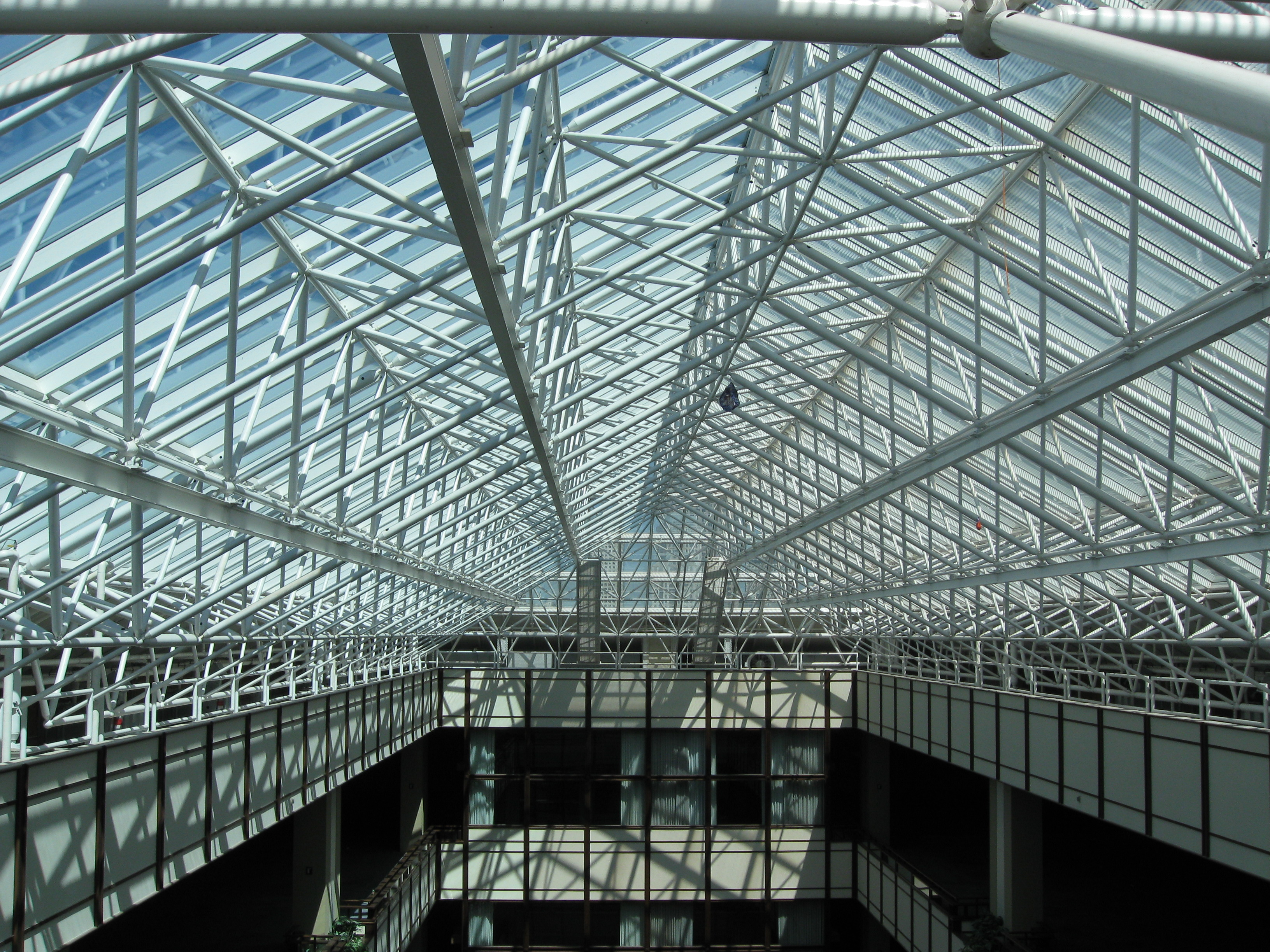 CIRCLES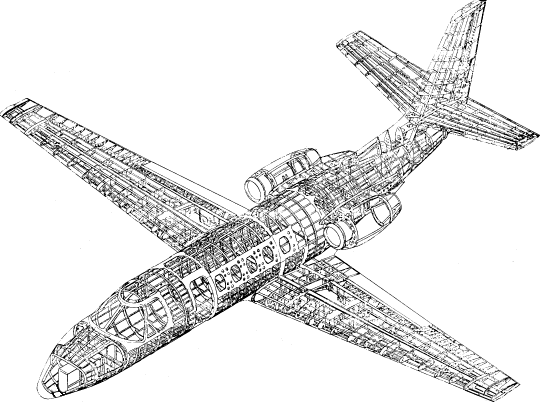 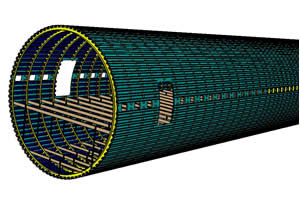 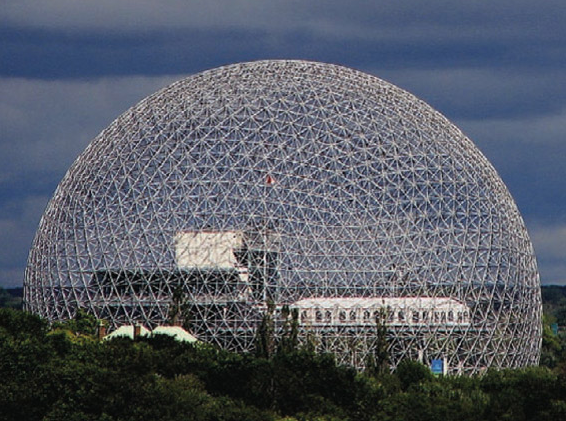 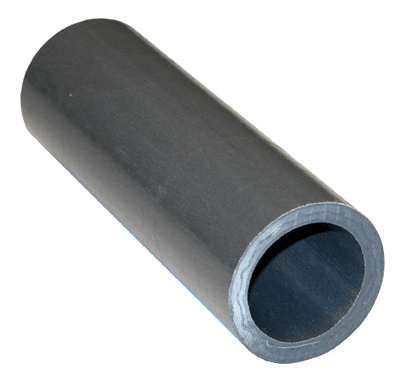 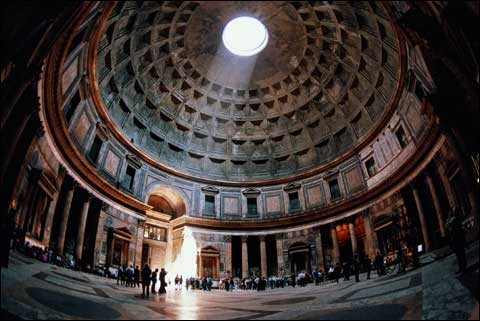 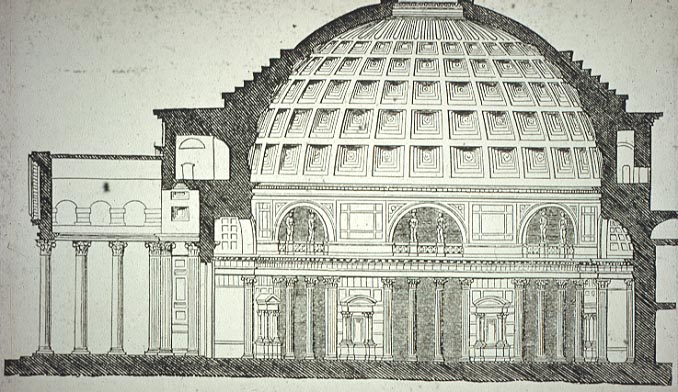 ARCHES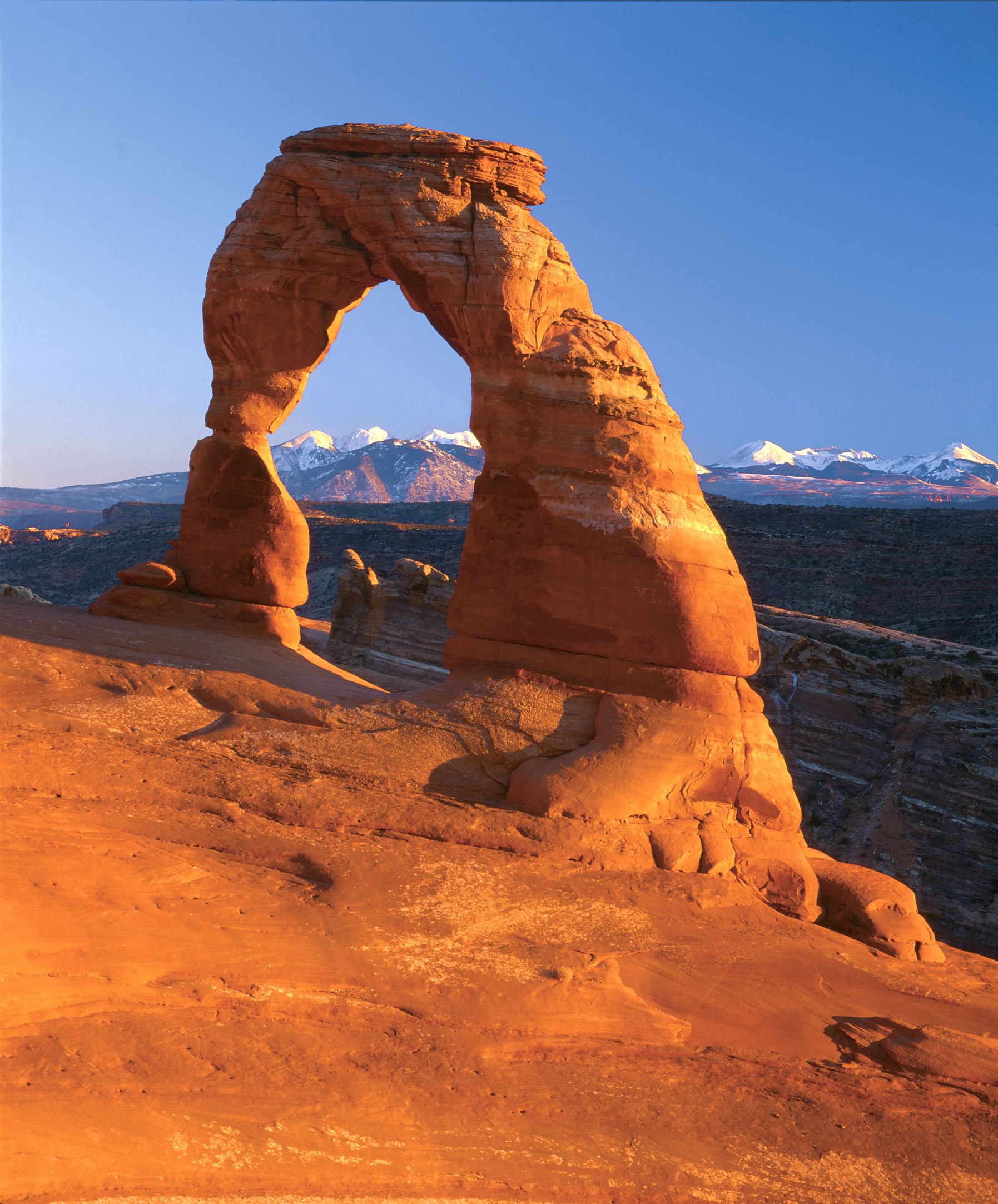 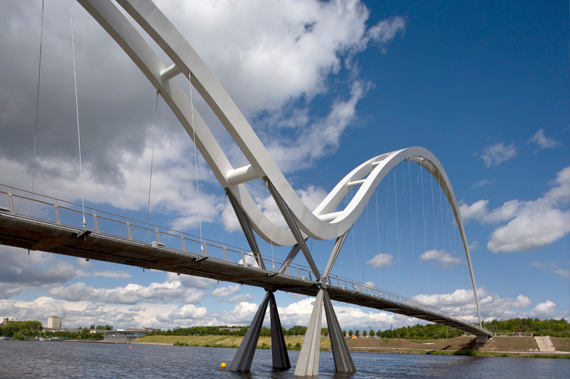 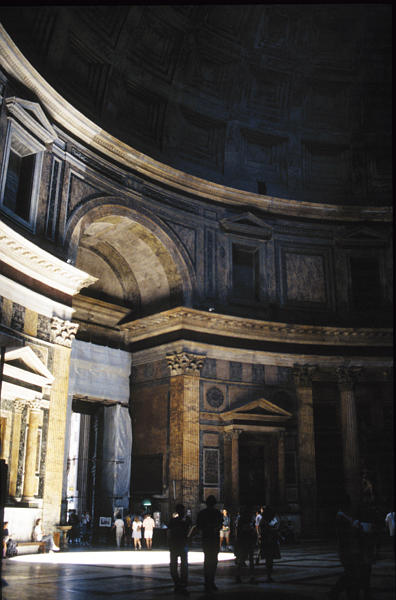 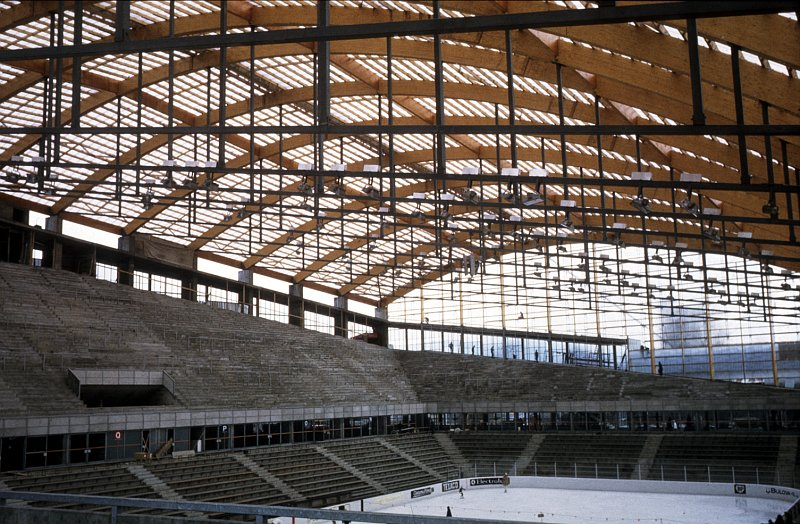 POST AND BEAM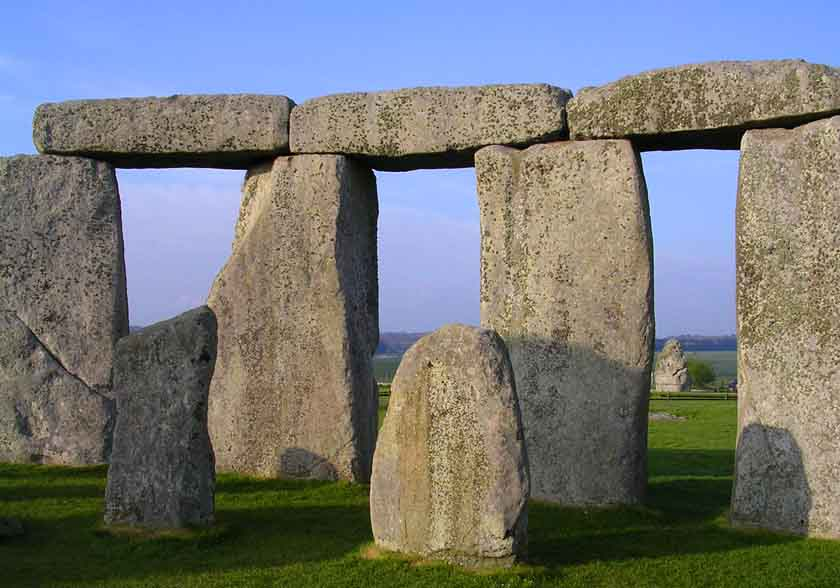 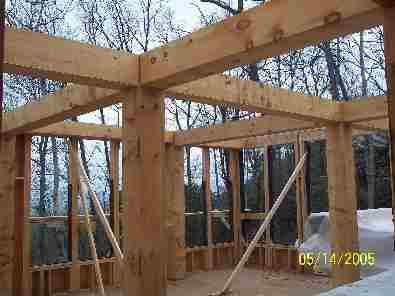 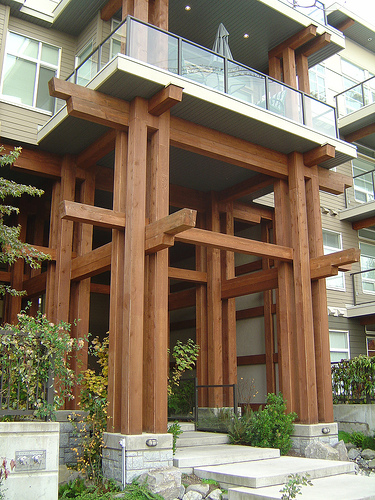 “H” SHAPE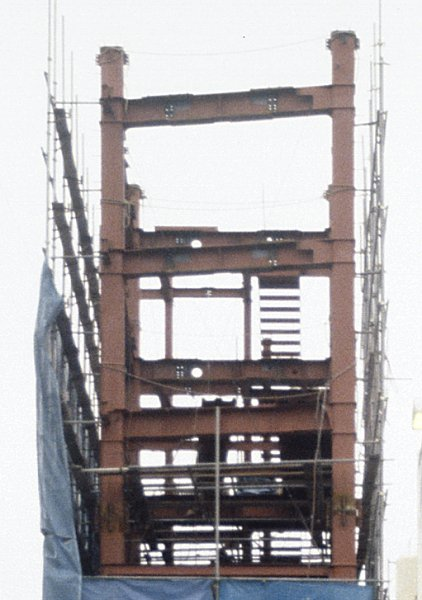 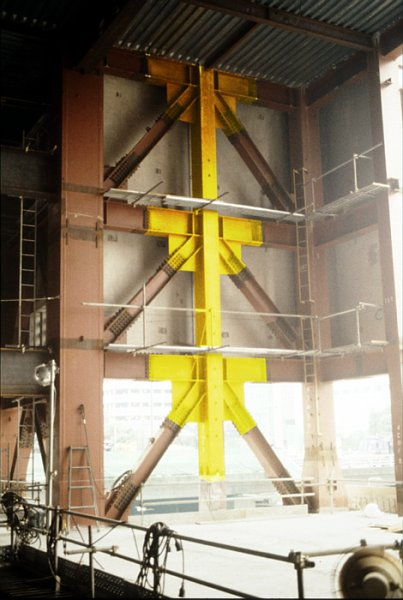 “I” SHAPE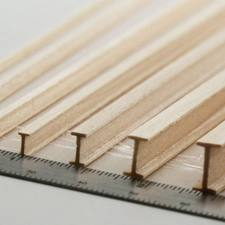 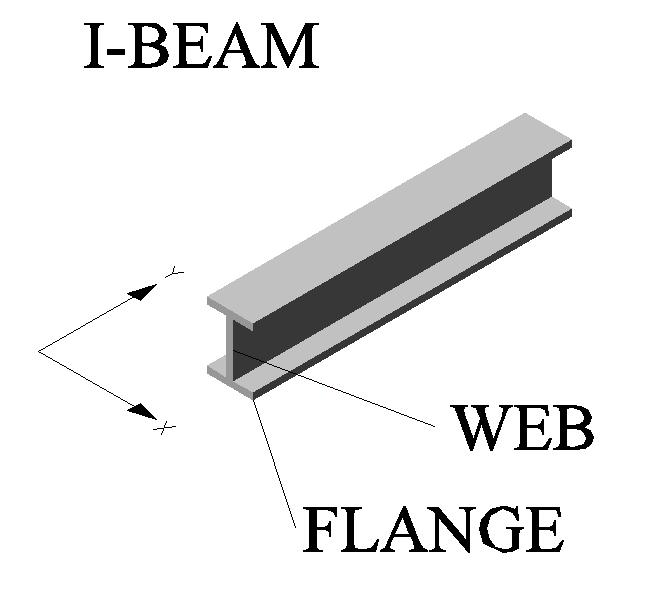 